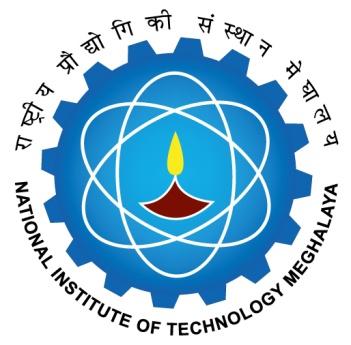 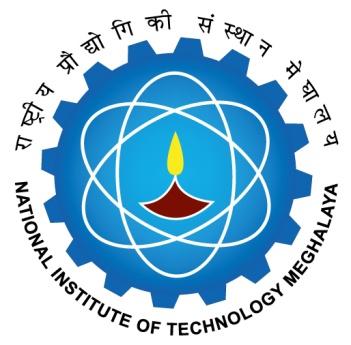 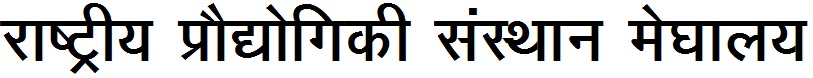 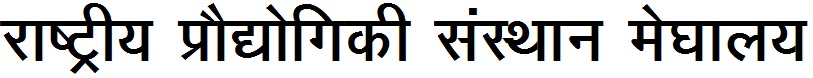  Ph.D. Thesis Pre-Submission form(To be submitted at least 10 working days before the proposed date)Signature of DC members:…………………………………(Chairman)		……………………………………………………………………………………………………………………………………………………………………………………………………………………Remarks of DRC Chairman:Signature of DRC Chairman__________________________________________________________________________________________________Forwarded to Dean (AA)Dean (AA)Approved/Not ApprovedDirector1.Name  of Scholar_________________________________________________________________________________________Name  of Scholar_________________________________________________________________________________________Name  of Scholar_________________________________________________________________________________________2.Roll no _____________________3. Department________________4.Category (Please tick): Full time/ Sponsored (Part Time)/ Project Fellow Category (Please tick): Full time/ Sponsored (Part Time)/ Project Fellow 5.Date of Admission ____________________Date of Admission ____________________6. Date of Registration________________________7.(a) Name of  Supervisor____________________________________________________________________________________(a) Name of  Supervisor____________________________________________________________________________________(a) Name of  Supervisor____________________________________________________________________________________(b) Name of Co-Supervisor__________________________________Affiliation________________________________________(b) Name of Co-Supervisor__________________________________Affiliation________________________________________(b) Name of Co-Supervisor__________________________________Affiliation________________________________________8.Title of thesis : _________________________________________________________________________________Title of thesis : _________________________________________________________________________________Title of thesis : ___________________________________________________________________________________________________________Date:											       Signature of the Scholar__________________________Date:											       Signature of the Scholar__________________________Date:											       Signature of the Scholar9Proposed date for the seminar:_________________________________Proposed date for the seminar:_________________________________Proposed date for the seminar:___________________________________________________________Date:											       Signature of the Supervisor__________________________Date:											       Signature of the Supervisor__________________________Date:											       Signature of the SupervisorRequired Enclosures:1.	List of Publications (Journal/ Conference, and Book Chapters ) to be signed by the Scholar and the Supervisor .2.	Synopsis to be signed by the Scholar and the Supervisor.3.           Draft ThesisRequired Enclosures:1.	List of Publications (Journal/ Conference, and Book Chapters ) to be signed by the Scholar and the Supervisor .2.	Synopsis to be signed by the Scholar and the Supervisor.3.           Draft ThesisRequired Enclosures:1.	List of Publications (Journal/ Conference, and Book Chapters ) to be signed by the Scholar and the Supervisor .2.	Synopsis to be signed by the Scholar and the Supervisor.3.           Draft ThesisRemarks of the DC:_______________________________________________________________________________Remarks of the DC:_______________________________________________________________________________Remarks of the DC:_______________________________________________________________________________